BUENOS AIRES, IGUAZÚ, BARILOCHE, LIMA, CUSCO Recoleta, los Lagos Moreno y Nahuel Huapi, Cataratas de Iguazú, Parque del amor Miraflores y Machu Picchu.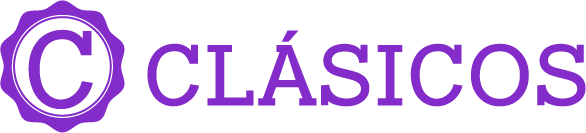 14 díasLlegadas: diarias hasta diciembre 2024Mínimo 2 pasajerosDía 1.  México – Buenos AiresRecibimiento en el Aeropuerto Internacional Ezeiza, traslado al hotel.  Resto de la tarde libre. Alojamiento. Día 2.  Buenos AiresDesayuno. El día de hoy daremos un paseo que le permitirá descubrir toda la magia de la capital Argentina. El recorrido incluye el barrio de la Recoleta, con la belleza de sus parques y edificios, el Teatro Colón, la Plaza de Mayo, la Catedral, la típica Avenida de Mayo, y otros muchos edificios y palacios de especial valor. Completan este paseo el Viejo San Telmo, residencia de la aristocracia porteña hasta fines del siglo XIX, la calle Caminito en La Boca, colorido barrio de inmigrantes italianos y la reciclada zona de Puerto Madero. Tarde libre. Para la noche sugerimos una cena con show de tango (consultar casas de tango y tarifas). Alojamiento. Día 3.  Buenos Aires Desayuno. Día libre. Alojamiento. Día 4.  Buenos Aires – BarilocheDesayuno. A la hora prevista traslado al aeropuerto para tomar vuelo con destino a Bariloche. (Vuelo no incluido). Recepción en el aeropuerto y traslado al hotel. Alojamiento. Día 5.  BarilocheDesayuno. El viaje se inicia desde Bariloche bordeando el Lago Nahuel Huapi.  A la altura del Km. 8 esta Playa Bonita, desde donde se ve la Isla Huemul, 10 Km. más adelante se llega al pie del Cerro Campanario donde hay una aerosilla (No Incluye TKT de ascenso) que llega hasta la cumbre (), desde donde se aprecia una de las más bellas y fascinantes vistas de la región. Continuando el trayecto se atraviesa el puente Angostura sobre el río del mismo nombre, que une los Lagos Moreno y Nahuel Huapi, y luego Bahía López al pie del cerro del mismo nombre. Más adelante esta el punto panorámico, un balcón natural con vista espectacular. Luego se pasa por el puente sobre el lago Moreno y se comienza a bordear la Laguna El Trébol de regreso a la ciudad, cerrando el Circuito Chico. Tarde libre. Alojamiento. Día 6. Bariloche – Buenos AiresDesayuno. Traslado al aeropuerto, vuelo a Buenos Aires. (Vuelo no incluido).  Llegada y traslado al hotel. Alojamiento. Día 7. Buenos Aires – IguazúDesayuno. Traslado al aeropuerto. Vuelo a Iguazú. (Vuelo no incluido). Llegada y traslado al hotel. Dependiendo de la hora de llegada, los pasajeros opcionalmente podrán hacer una visita al lado brasileño. Alojamiento. Día 8.  IguazúDesayuno. Por la mañana se realizará la excursión a las cataratas más caudalosas del mundo del lado argentino, dónde apreciará una de las caídas de agua más impresionantes “La Garganta del Diablo” además de caminar por las pasarelas del parque y disfrutar de los paisajes que el parque nos ofrece.Por la tarde los pasajeros regresarán al hotel para disfrutar de las instalaciones, o bien, podrán realizar alguna actividad que el parque argentino o brasileño ofrece. Alojamiento. Día 9. Iguazú – Lima Desayuno. Traslado al aeropuerto de Foz de Iguazú y vuelo con destino a Lima, (Vuelo no incluido). Llegada a la ciudad asistencia y traslado al hotel. Alojamiento.Día 10. Lima.Desayuno. Prepárate para explorar el casco antiguo de Lima, declarado Patrimonio de la Humanidad por la Unesco, que está repleto de fascinantes edificios históricos. Comienza la ruta con el Museo Larco, ubicado en el tradicional distrito de Pueblo Libre y alojado en una mansión virreinal bellamente restaurada, que a su vez está construida sobre una pirámide precolombina del siglo VII. El museo cuenta con una completísima colección prehispánica de objetos de oro y plata, así como piezas de arte erótico. Luego, dirígete hasta la Casa Aliaga, una mansión colonial concedida en 1535 por el conquistador Francisco Pizarro a uno de sus capitanes, Jerónimo de Aliaga. Esta es la única casa de la época que aún pertenece a la misma familia. Continúa con un recorrido escénico por el centro colonial. Visita la Plaza de Armas, donde podrás apreciar la grandiosa arquitectura del Imperio español. Ahí se encuentra su magnífica Catedral, construida en el siglo XVI. Termina el paseo retornando a tu hotel. Alojamiento.Día 11. Lima – Cusco  Desayuno. Traslado al aeropuerto de Lima para tomar vuelo a la ciudad de Cusco. (Vuelo no incluido). A la llegada a Cusco, una movilidad te llevará del aeropuerto al hotel seleccionado. Aprovecha el resto del día para descansar. Alojamiento.Día 12. Cusco – Machu Picchu – Cusco Desayuno. Tu visita a Machu Picchu comienza con un viaje de hora y media en tren a Aguas Calientes partiendo de la estación de Ollanta. Este lugar, también conocido como ´Machu Picchu Pueblo´ y es la última parada antes de entrar al sitio arqueológico más importante de Perú. Finalmente, después de un corto traslado en bus, llegarás a Machu Picchu, una obra maestra de ingeniería y arquitectura que sirvió como santuario y refugio para el gobernante inca Pachacútec. Machu Picchu, que significa ´Montaña Vieja´, es Patrimonio de la Humanidad de la Unesco y una de las siete nuevas maravillas del mundo. Al final del tour, toma el bus de regreso a Aguas Calientes para almorzar y luego aborda el tren de regreso a Ollanta. Finalmente, disfruta de un cómodo traslado hasta tu hotel en Cusco. Alojamiento.Día 13. Cusco Desayuno. Día libre para elegir una de las siguientes excursiones. Alojamiento.-Montaña de 7 colores – Vinicunca-Montaña de 7 colores – Palcoyo-Laguna Humantay-Maras y MorayDía 14. Cusco – México.Desayuno. A la hora coordinada, traslado al aeropuerto para abordar vuelo con destino a México. Fin de nuestros servicios.INCLUYE: Argentina4 noches en Buenos Aires, 2 en Bariloche y 2 en Iguazú con desayunos.Traslados aeropuerto – hotel – aeropuerto en Buenos Aires, Bariloche e Iguazú en servicio compartido.Visita de ciudad: Buenos Aires y Bariloche en servicio compartido.Visita Parque Nacional Iguazú (lado argentino, con entrada incluida) en servicio compartido. Tarjeta Básica de asistencia al viajero.Perú2 noches en Lima y 3 noches en Cusco con desayuno.Traslados aeropuerto/hotel/aeropuerto en Lima y Cusco en servicio compartido.Visita de ciudad de Lima en servicio compartidoExcursión a Machu Picchu en tren The Voyager y/o Expedition.Traslados aeropuerto – hotel – aeropuerto en servicio.Tarjeta Básica de asistencia al viajero.No Incluye:Servicios, excursiones o comidas no especificadas.Vuelos internos e internacionales. Tasas turísticas en Iguazú y Bariloche, hasta 4 usd por noche por persona.Gastos personales.Propinas a mucamas, botones, guías, chóferes. LISTA DE HOTELES (Previstos o similares)LISTA DE HOTELES (Previstos o similares)LISTA DE HOTELES (Previstos o similares)CIUDADHOTELCATBUENOS AIRESLOI SUITES / IBIS OBELISCOTDAZZLER MAIPU / DAZZLER SAN MARTINPMELIA BUENOS AIRES / SHERATON BS ASSBARILOCHEHUINID PIONEROS / NEVADA / AHUEL HUAPI TDESING SUITES / NH EDELWEISS / CACIQUE INACAYAL PVILLA HUINID BUSTILLO / ALMA DEL LAGO SIGUAZÚCOMPLEJO AMERICANO / MERIT IGUAZUTMERCURE / SAINT GEORGE / PIRAYUPPANORAMIC GRAND / AMERIAN PORTAL IGUAZU SLIMAEL TAMBO ITDAZZLER PJOSE ANTONIO DELUXESCUSCOROYAL INKA I TJOSE ANTONIO PCASA ANDINA / PLAZA DE ARMAS HOTELSPRECIO POR PERSONA EN USDPRECIO POR PERSONA EN USDPRECIO POR PERSONA EN USDPRECIO POR PERSONA EN USDTURISTA DBLTPLSGL TERRESTRE172015302510TERRESTRE Y AÉREO255023603340SUPL. 01 JUL - 31 AGO 2024395325670SUPL. 01 SEP - 15 DIC 2024180140240PRIMERA DBLTPLSGL TERRESTRE200018103120TERRESTRE Y AÉREO283026403950SUPL. 01 JUL - 31 AGO 2024335305530SUPL. 01 SEP - 15 DIC 2024230210320SUPERIOR DBLTPLSGL TERRESTRE239022703850TERRESTRE Y AÉREO322031004680SUPL. 01 JUL - 31 AGO 2024520425925SUPL. 01 SEP - 15 DIC 2024210200300RUTA AEREA PROPUESTA MEX/LIM/AEP/BRC/AEP/IGR//IGU/GRU/LIM/CUZ/LIM/MEXIMPUESTOS Y Q DE COMBUSTIBLE CON LATAM (SUJETOS A CONFIRMACIÓN) 975 USDSUPLEMENTO PERSONA VIAJANDO SOLA 310 USDSUPLEMENTO DESDE EL INTERIOR DEL PAÍS: CONSULTARTARIFAS SUJETAS A DISPONIBILIDAD Y CAMBIO SIN PREVIO AVISO CONSULTAR PRECIO DE MENORVIGENCIA A DICIEMBRE 2024 (EXCEPTO SEMANA SANTA, NAVIDAD, FIN DE AÑO, INTI RAYMI (22-25 JUNIO), 27-31 JULIO, PUENTES Y DÍAS FESTIVOS. CONSULTE SUPLEMENTOS)